Antragsformular für betriebliche 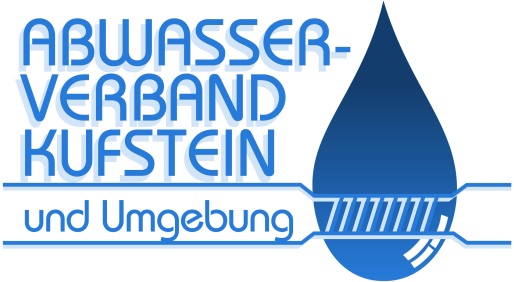 Indirekteinleiter - Hotel und GastronomiebetriebeMeldung gemäß § 32b WRG 1959Antrag	zum Abschluss
zur Abänderungeines AbwasserentsorgungsvertragesAntragsteller / Ansprechpartner / PächterObjekt / Betriebsstandort (welches/er in den Kanal einleitet)Eigentümer des Standortgrundstücks (falls nicht ident mit Antragsteller)Ermittlung der maximalen Abwassermenge:Die Berechnungsangaben für das Niederschlagswasser sind in der unten stehenden Tabelle auszufüllen, oder in einem seperaten Gutachten beizulegen (Versickerungsgutachten).Die Niederschlagswässer der nachstehend angeführten Flächen werden entsprechend den Angaben unter Pkt. 6 entsorgt.Die Bemessung der Entwässerungsanlage hat nach ÖNORM B2501 zu erfolgen.
Zur Ermittlung der Niederschlagswassermenge (Konsenswassermenge) wird in der folgenden Tabelle eine Regenspende von r15 n = 1 = 150 l/s*ha zu Grunde gelegt.z.B Waschplätze, Tiefgaragen etc.Zur Ermittlung der Niederschlagswassermenge (Konsenswassermenge) wird in der folgenden Tabelle eine Regenspende von r15 n = 1 = 150 l/s*ha zu Grunde gelegt.Abflussbeiwerte laut ÖNORM B 2506 oder DWA-A 138Niederschlagsereignis der Jährlichkeit 1 und der Dauer von 24 Stunden gemäß Indirekteinleiterverordnung, BGBl. Nr. II 1998/222 IE
Für das Einzugsgebiet der öffentlichen Kanalisation wird der mittlere Bemessungsniederschlag aus “http://ehyd.gv.at” verwendet. Wird unter Punkt 8 eine Mineralölabscheideranlage erforderlich, so ist zusätzlich das Antragsformular für betriebliche Abwässer (blau) auszufüllen!Zur Berechnung und Ermittlung des maximalen Küchenabwasseranfalles verwenden Sie bitte das Formblatt “Ermittlungsblatt für die Küchenabwassermenge” auf der Webseite des Abwasserverbandes.
Wichtiger Hinweis:Die Verwendung von “Küchenabfall-Zerkleinerern” und anschließendes Einleiten in den Kanal ist grundsätzlich verboten! Ausgenommen sind geschlossene Systeme (z.B. BioTrans®, Meiko-Green) wo die aufbereiteten Speisereste und Küchenabfälle in einem Sammeltank bis zur Abholung gelagert werden. Da es sich dabei um Aufbereitung von Abfällen handelt, sind diese Anlagen laut Abfallrecht bewilligunspflichtig.Der Einbau einer Fettabscheideranlage ist in Gastronomiebetrieben, Essenausgabestellen, mit Rücklaufgeschirr, Pizzerien und Imbiss- und Kebablokalen erforderlich, wenn diese warme Speisen zubereiten, mehr als 30 Sitzplätze aufweisen (bei Saisonbetrieb ist die Anzahl Sitzplätze im Freien hinzuzurechnen) und welche an den Öffnungstagen mindestens 50 warme Essensportionen pro Tag verabreichen (1 warme Essensportion = 1 warme Hauptspeise)!Bei Jausenstationen, Buschenschanken, Ausflugsgaststätten o. Ä. ist der Einbau einer Fettabscheideranlage erforderlich, wenn diese überwiegend kalte Speisen zubereiten, mehr als 50 Sitzplätze aufweisen und an den Öffnungstagen mehr als 50 Essensportionen verabreichen (1 Essensportion = 1 Hauptspeise)!Für die Bemessung des Fettabscheiders empfehlen wir die Verwendung des kostenlosen ÖWAV-Bemessungsprogramms für Fettabscheider. Das Bemessungsprogramm steht Ihnen auf der Webseite des Abwasserverbandes zum Download zur Verfügung. (ÖWAV RB-39)
Der Fettabscheider kann auch alternativ nach der Methodik in der ÖNORM EN 1825-2 bemessen werden.Vorhandene oder gewählte Nenngröße und Type des FettabscheidersFettabscheiderwartung und EntsorgungWichtiger Hinweis:Der Einsatz von biologischen Mitteln zur Selbstreinigung der Fettabscheider (Bakterien, Enzympräparate) ist verboten. Ebenso ist der Einsatz von chemischen Mitteln, die eine Reinigung der Fettabscheideranlage bewirken sollen, nicht zulässig.Wichtiger Hinweis:Diese Maßnahmen sind in den Einreichunterlagen technisch zu beschreiben (Chlor ist ein gefährlicher Abwasserinhaltsstoff).Bei Filterrückspülungen sind die Wassermengen quantitativ und qualitativ anzugeben (max. m³/d und max. l/s) wobei angeführt werden muss, wie oft Filterrückspülungen durchgeführt werden. Die Ableitung bei der Filterrückspülung ist hydraulisch auf max. 3,5 l/s zu begrenzen (eventuell ist ein Retentions-becken oder -tank vorzusehen). Übersichtslageplan:
Ein mit Nordpfeil und Legende versehener Lageplan mit Darstellung der Objekte, Leitungen und sonstigen Entwässerungsanlagen, Vorreinigungsanlagen, Versickerungen, Trennstellen, exakten Punkt der Einleitungstellen, getrennt für alle Teilströme (häuslich, betrieblich, Niederschlagswässer) in folgender farblichen Kennzeichnung/Unterscheidung:Braun:	häusliche Abwässer
Rot:	betriebliche AbwasserBlau:	nicht oder nur gering verunreinigtes Niederschlags- und/oder Kühlwässer (z.B. Versickerung, Regenwasserkanal etc.)Grün:	mehr als gering verunreinigte Niederschlags- und/oder Kühlwässer.Katasterplan (event. aus TIRIS) mit eingezeichneten Kanälen bis zur Einleitungsstelle (öffentlicher Kanal)Typenblätter der Abwasservorreinigungsanlagen (Fettabscheider)Berechnung der Abwasservorreinigung und der Abscheideranlagen (ÖWAV RB-39 oder nach ÖNORM EN 1825-2)Bei Berührung von fremden Grundstücken oder der Mitbenutzung einer fremden Entwässerungsanlage ist eine Zustimmungserklärung der(s) betreffenden Grundstückseigentümer(s) bzw. Anlageneigentümer(s) beizubringenGemäß § 8 Abs. 1 TiKG 2000 hat der Eigentümer einer anschlusspflichtigen Anlage mit dem Betreiber der öffentlichen Kanalisation (Standortgemeinde) auch einen schriftlichen Vertrag über den Anschluss der Anlage an die öffentliche Kanalisation abzuschließen

Der Antragsteller bestätigt mit seiner Unterschrift das er die Allgemeinen Geschäftsbedingungen (AGB) des Abwasserverbandes Achental-Inntal-Zillertal erhalten hat, und dessen Inhalte zur Kenntnis nimmt. Die AGB werden zum verbindlichen Bestandteil im Anschluss- und Entsorgungsvertrag. Im Übrigen gelten auch die jeweiligen gesetzlichen Bestimmungen, einschließlich Verordnungen hinsichtlich der Indirekteinleitung.Die Datenverarbeitung erfolgt nach den Vorgaben der Datenschutz-Grundverordnung DSGVO Artikel 28.   Der Antragssteller nimmt zur Kenntnis, dass unvollständige Anträge nicht bearbeitet werden können und der Abwasserverband AIZ sich das Recht vorbehält, derartige Unterlagen zu retournieren.Bemerkung:Als Ausfüllhilfe für dieses Formular steht Ihnen das Informationsblatt „Informationen für Einleitungen betrieblicher Abwässer“ zur Verfügung.Sämtliche Formulare, Bemessungs- und Ermittlungsblätter, Merkblätter, Musterlagepläne sowie die Allgemeinen Geschäftsbedingungenstehen auf der Webseite des Abwasserverbandes unter Indirekteinleiter/Formulare als Download zur Verfügung.1. Allgemeine AngabenGeschäftszahl:Name des BetreibersName des BetriebesAdresseTelefonnummer und E-MailAnsprechpartner und TelefonArt des Objektes / BetriebesAdresseGrundstücksnummerKatastralgemeindeBauwerk / Objekt□ Neubau□ Umbau□ (teilweise) Abbruch/ZubauName bzw. FirmenwortlautAdresseTelefonnummer und E-Mail2. AbwassersituationIst die Einleitung der Abwässer in die öffentliche Kanalisation wasserrechtlich bewilligt?           □ Ja        □ NeinBescheidzahl:Bescheidzahl:Ist die Einleitung der Abwässer in die öffentliche Kanalisation wasserrechtlich bewilligt?           □ Ja        □ NeinBranche des BetriebesAbwasserrelevante TätigkeitenAnzahl der Mitarbeiter/-innenBetriebszeitenvon:bis:Betriebstage pro JahrBetriebszeitenBetriebstage pro JahrSchichtbetrieb□ Ja□ NeinAnzahl der SchichtenSaisonsbetrieb□ Ja□ Neinvon:bis:Saisonsbetrieb□ Ja□ NeinIst die Trennung von betrieblichem und häuslichem Abwasser im Betriebsgelände vorhanden?□ Ja□ Ja□ Nein□ Nein3. Allgemeine Angaben zum KanalanschlussAnschluss an
die öffentliche
Kanalisation□ Neuanschluss□ Neuanschluss□ bestehender Anschluss ist vorhanden□ bestehender Anschluss ist vorhanden□ bestehender Anschluss ist vorhanden□ bestehender Anschluss ist vorhanden□ bestehender Anschluss ist vorhandenAnschluss an
die öffentliche
Kanalisation□ interne Trennkanalisation ist
    vorhanden (Trennung von Ober-
    flächen- und Schmutzwässern)□ interne Trennkanalisation ist
    vorhanden (Trennung von Ober-
    flächen- und Schmutzwässern)□ Änderung am
bestehenden
Anschluss□ Änderung am
bestehenden
Anschluss□ der bestehende Anschluss
    wird weiterverwendet □ der bestehende Anschluss
    wird weiterverwendet □ der bestehende Anschluss
    wird weiterverwendet Der Anschluss an die öffentliche Kanalisation erfolgt:Der Anschluss an die öffentliche Kanalisation erfolgt:□ direkt in den 
Verbandskanal□ indirekt - über die Gemeinde:□ indirekt - über die Gemeinde:□ indirekt - über die Gemeinde:□ indirekt - über die Gemeinde:□ indirekt - über die Gemeinde:Der Anschluss an die öffentliche Kanalisation erfolgt:Der Anschluss an die öffentliche Kanalisation erfolgt:□ direkt in den 
VerbandskanalExakte Angabe zum Ort der Einleitung in die Kanalisation(eventuell bei Niederschlags-wasser getrennt anführen,
siehe auch unter Punkt 12.)Exakte Angabe zum Ort der Einleitung in die Kanalisation(eventuell bei Niederschlags-wasser getrennt anführen,
siehe auch unter Punkt 12.)StraßeExakte Angabe zum Ort der Einleitung in die Kanalisation(eventuell bei Niederschlags-wasser getrennt anführen,
siehe auch unter Punkt 12.)Exakte Angabe zum Ort der Einleitung in die Kanalisation(eventuell bei Niederschlags-wasser getrennt anführen,
siehe auch unter Punkt 12.)KG-Nr. / Parz. Nr.Exakte Angabe zum Ort der Einleitung in die Kanalisation(eventuell bei Niederschlags-wasser getrennt anführen,
siehe auch unter Punkt 12.)Exakte Angabe zum Ort der Einleitung in die Kanalisation(eventuell bei Niederschlags-wasser getrennt anführen,
siehe auch unter Punkt 12.)Sammler/SchachtDauer der EinleitungDauer der Einleitung□ unbefristet□ befristetBeginn:Beginn:Beginn:Ende:Dauer der EinleitungDauer der Einleitung□ unbefristet□ befristetArt des AbwasseranfallsArt des Abwasseranfalls□ kontinuierlich□ diskontinuierlichAusgleichsmaßnahme:Ausgleichsmaßnahme:Ausgleichsmaßnahme:Ausgleichsmaßnahme:Art des AbwasseranfallsArt des Abwasseranfalls□ kontinuierlich□ diskontinuierlich4. Menge und Art des Wasserbezugesöffentliche Wasserversorgung□[m³/d][m³/a]nicht öffentliche Wasserversorgung    □[m³/d][m³/a]    - Art der Wasserversorgung5. Berechnung des häuslichen Abwassers (Teilstrom AWh) – (gemäß einschlägiger Literatur)Anzahl Fremdenbetten mit Komfort (Dusche, WC, Bad)[Stk]x 2,0 EW60/Stk[EW60]Anzahl Fremdenbetten (Privatzimmervermietung)[Stk]x 1,0 EW60/Stk[EW60]Anzahl Personalbetten[Stk]x 1,0 EW60/Stk[EW60]Ständige Einwohner[EW]x 1,0 EW60/EW[EW60]Personal (nicht im Betrieb untergebracht)[P]x 0,33 EW60/P      [EW60]Restaurantsitzplätze (welche nicht für Hotelgäste genutzt werden - diese sind bereits in Zeile 1+2 erfasst)[Stk]x 0,33 EW60/Stk[EW60]Sitzplätze/Stehplätze 
(Schnellimbiss, Jausenstation, reiner Schankbetrieb)[Stk]x 0,20 EW60/Stk[EW60]Summe der EW60-WerteSumme der EW60-WerteSumme der EW60-WerteSumme der EW60-Werte[EW60]Maximale Tagesmenge =[EW60]x 0,200 m3/EW60*d    =[m³/d]6. Angaben zur Niederschlagswasserentsorgung (nicht oder nur geringfügig verschmutzt) Art der Entsorgung von NiederschlagswässernMischwasser-
kanalRegenwasser-
kanalVersickerung Dachflächen, Flugdächer□□□ Befestigte Freiflächen OHNE Flugdach (Zufahrten, Parkplätze)□□□ Freiflächen mit Hartbelag (Pflaster, etc.)□□□ Befestigte Freiflächen überdacht (Zufahrten, Parkplätze, etc.)□□□7. Berechnung der Niederschlagsmenge (nicht oder nur geringfügig verschmutzt)FlächentypBezeichnunge(n)
Fläche(n) im PlanSumme Flächen (m2)Abfluß-beiwert 1)Flächered (m2)Dachflächen, Flugdächerx 1,00 =Befestigte Freiflächen OHNE Flugdach
(Zufahrten, Parkplätze, etc.)x 1,00 =Freiflächen mit Hartbelag,
(Kleinsteinpflaster, Beton-plattenbelag etc.)x 0,80 =Befestigte Freiflächen überdacht
(Carport, Zufahrten, Parkplätze, etc.)x 0,25 =SONSTIGE FLÄCHEN
mit Niederschlagswasserx...........Einleitung von Niederschlagswasser Ʃ A
[m²]Ʃ A red [m²]r15,1=
150 l/s*haRegenmenge Qr [l/s]Ereignis
in 24h2)Regenmenge
Qr [m³/d]Ʃ der Flächen die in den 
Mischwasserkanal
eingeleitet werdenx 0,015Qr=Ʃ Ared[m²]
x 56mm/1000Ʃ der Flächen die in den
Regenwasserkanal
eingeleitet werdenx 0,015Qr=Ʃ Ared[m²]
x 56mm/10008. Angaben über mehr als nur geringfügig verschmutzte NiederschlagswässerArt der Fläche
- Oberflächenbeschaffenheit
- Bezeichnung laut PlanSumme der Flächen [m²]Abfluß-beiwert
1)Flächered (m²)auf dieser Fläche
durchgeführte TätigkeitenEinleitung von Niederschlagswasser Ʃ A
[m²]Ʃ A red [m²]r15,1=
150 l/s*haRegenmenge Qr [l/s]Ereignis
in 24h2)Regenmenge
Qr [m³/d]Ʃ der Flächen die in den 
Mischwasserkanal
eingeleitet werdenx 0,015Qr=Ʃ Ared[m²]
x 56mm/1000Ʃ der Flächen die in den
Regenwasserkanal
eingeleitet werdenx 0,015Qr=Ʃ Ared[m²]
x 56mm/10009. Küchenabwässer (Teilstrom über Fettabscheider)Maximale Abwassermenge aus dem Teilstrom KÜCHE[m³/d][l/s]10. FettabscheiderNenngröße (NG)Hersteller, TypFettabscheider □ Bestand□ neu eingebaut□ wird nachgerüstet bis:12.10.2018Wartungsbuch / Wartungsnachweisist vorhanden□ Die Betriebsanleitung des Fettabscheiders
     ist vor Ort vorhanden□ Die Betriebsanleitung des Fettabscheiders
     ist vor Ort vorhanden□ Die Betriebsanleitung des Fettabscheiders
     ist vor Ort vorhandenWie oft erfolgt die Entsorgung der Fettabscheiders?
(Auslegung des Abscheiders beachten)monatlichvierteljährlicheigene Angabe:monatlichvierteljährlicheigene Angabe:halbjährlichjährlichWie erfolgt die Entsorgung des Fettabscheiders?□ konzessioniertes Entsorgungsunternehmen□ konzessioniertes Entsorgungsunternehmen□ Sonstige Entsorgung□ Sonstige EntsorgungWie erfolgt die Entsorgung des Fettabscheiders?□ konzessioniertes Entsorgungsunternehmen□ konzessioniertes Entsorgungsunternehmen12. Schwimmbäder – Ermittlung der maximalen AbwassermengeFüllmenge[m³][m³]Die Entleerung erfolgt3)Die Entleerung erfolgt3)Die Entleerung erfolgt3)mal / Jahrmal / Jahrgedrosselt auf max. 1,5 l/sgedrosselt auf max. 1,5 l/sFilterrückspülungen4)Filterrückspülungen4)max. m³/dmax. m³/dmax. l/smax. l/sHäufigkeitHäufigkeitmal / Monat13. Pläne – Beilagen - Bemerkungen14. UnterschriftenProjektersteller / Planverfasser------------------------------------------------------------------------------------------------------------------------------------------------------------Rechtsgültige FertigungOrtDatumGrundstückseigentümer------------------------------------------------------------------------------------------------------------------------------------------------------------Rechtsgültige FertigungOrtDatumIndirekteinleiterIndirekteinleiterIndirekteinleiter------------------------------------------------------------------------------------------------------------------------------------------------------------Rechtsgültige FertigungOrtDatum